1.【答案】C【解析】故宫博物院于1925年成立，建立在明清两朝皇宫——紫禁城的基础上，A项说法错误。故宫博物院的宫殿可分为外朝和内廷两大部分，外朝以太和、中和、保和三大殿为中心，文华、武英殿 为两翼；内廷以乾清宫、交泰殿、坤宁宫为中心，东西六宫为两翼，布局严谨有序，B项说法错误。北京故宫博物院位于北京中轴线的中心，东西宽753米，南北长961米，占地面积723600余平方米，是世 界上现存规模最大、保存最为完整的木质结构的宫殿型建筑，C项说法正确。故宫于1987年入选《世界文化遗产名录》，北京市现有7项历史文化遗产入选“世界文化遗产名录”，D 项说法错误。故本题选C。2.【答案】A【解析】根据血型遗传规律可知，当父母的血型为A型和AB型时，其子女的血型可能为A型、B型或 AB型。故本题选A。3.【答案】B【解析】行政监督是指在公共行政管理过程中所进行的监察、督促和控制活动。中国古代行政监督 制度包括御史制度和言谏制度。御史制度指历代御史纠弹制度，直接由皇帝节制和指挥，对于行政百官 进行纠举弹劾；言谏制度的中心是检察审核谕旨诏令（法律、法规）的违失，其检察对象是族长、君王 和最高统治者。A、C、D三项均属于我国古代行政监督制度。B项“九品中正制”是魏晋南北朝时期重要的选官制度，不属于行政监察制度。 故本题选B。4.【答案】C【解析】多元论主张世界是由多种本原构成的哲学学说，可分为唯物主义多元论和唯心主义多元 论。唯物主义多元论是把世界归结为多种物质本原的学说，例如中国古代哲学家将万物的本原归结为“五 行”，即金、木、水、火、土。唯心主义多元论是把世界归结为多种精神本原的学说，例如近代德国的莱布尼茨认为世界由无数独立的 精神性的“单子”所组成，是无数单子的和谐的体系。题干观点属于唯物主义的多元论。唯物主义的三个发展阶段分别是朴素唯物主义、机械唯物主义（近代形而上学唯物主义）以及辩证唯物 主义与历史唯物主义。朴素唯物主义把某种或具体的物质形态看作是世界的物质本原和统一的物质基础，中国的五行说就是朴素唯物主义观点的表达，C项正确。故本题选C。5.【答案】B【解析】枯叶蝶停留在树上像枯叶，竹节虫外形酷似竹节，都是为了与环境相似，御防敌害，从而 更好的生存下来，是生物适应环境的现象，A、D项与题干现象相类似。蚯蚓活动使土壤松弛，变得更肥沃，是生物影响环境的一种现象，B项与题干现象不同。仙人掌的叶退化成针形，是为了减少水分的散失，与干旱缺水的环境相适应，C项与题干现象相类似。 故本题选B。6.【答案】D【解析】“千锤万凿”和“粉身碎骨”都只涉及物质形态的改变，属于物理变化，A、C项错误。 “留清白”是对颜色的描述，不属于化学变化，B项错误。“烈火焚烧”是指高温煅烧石灰石，生成氧化钙和二氧化碳，属于化学变化，D项正确。 故本题选D。7.【答案】B【解析】价格机制包括价格形成机制和价格调节机制，价格调节机制是价格机制的“外在机制”和 补充完善环节，价格形成机制是价格机制的核心内容，B项不正确。故本题选B。8.【答案】C【解析】《行政诉讼法》第60条第一款规定，人民法院审理行政案件，不适用调解。但是，行政赔偿、补偿以及行政机关行使法律、法规规定的自由裁量权的案件可以调解。C项表述有 误。故本题选C。9.【答案】D【解析】编造、故意传播虚假恐怖信息，严重扰乱社会秩序，具有下列情形之一的，应当认定为《刑法》第二百九十一条之一的  “造成严重后果”，处五年以上有期徒刑：造成3人以上轻伤或者1人以上重伤的；造成直接经济损失50万元以上的；造成县级以上区域范围居民生活秩序严重混乱的；妨碍国家重大活动进行的；造成其他严重后果的。故本题选D。10.【答案】B【解析】行政滥用职权是指行政主体在法定的职权范围内出于不合法动机而背离法定目的的行为。 其主要有以下几种表现形式：违背法定宗旨。不一致的解释和反复无常。行政不作为。不正当的程序（只有在程序领域享有自由裁量权的情况，才会发生不正当的程序）。行政行为显失公正。A项中工商部门对疑似走私物品进行查扣属于职权范围内的合法行为，不构成滥用职权。 B项中质量技术监督局的主张反复无常，属于行政滥用职权。C项中规划局是在职权范围内为了公众利益作出的合法行为，不构成滥用职权。D项中公安局对小钱作出的处罚是在职权范围内符合法律规定的，未告知其事实、理由和依据，是行政 处罚程序上出现了问题，并不构成滥用职权。故本题选B。11.【答案】D【解析】A项基因突变是指基因组DNA在结构上发生碱基对组成或排列顺序的改变。题干中的研究课 题不涉及基因，因此不属于基因突变。B项链式反应是指在核物理中，核反应产物之一又引起同类核反应继续发生、并逐代延续进行下去的过 程。题干中的研究课题也不涉及核反应，因此不属于链式反应。C项聚合反应是由单体合成聚合物的反应过程。题干中的研究课题涉及的是将抗生素残留降解为小分 子，因此不属于聚合反应。活性自由基与抗生素发生反应，其中涉及电子的转移和得失，属于氧化还原反应。 故本题选D。12.【答案】B【解析】B项错误，植物光合作用主要在细胞的叶绿体中进行，是指绿色植物通过叶绿体，利用光 能，把二氧化碳和水转化成储存着能量的有机物，并且释放出氧的过程。故本题选B。13.【答案】B【解析】2012年6月，陕西省出台了弘扬践行“陕西精神”工作方案，要求全省上下宣传好、弘扬好、践行好“爱国守信、勤劳质朴、宽厚包容、尚德重礼、务实进取”的陕西精神，切实发挥其在陕西 全面建设西部强省进程中的导向、支撑、凝聚和激励作用。B项不属于“陕西精神”。故本题选B。14.【答案】D【解析】A项出自杜甫的《春夜喜雨》，该句通过描写春夜降雨、润泽万物的美景，抒发诗人的喜 悦之情。B项出自唐代诗人孟浩然的《春晓》，描写的是春景。C项出自苏轼的《惠崇春江晚景》，“河豚欲上时”指河豚春天要从海里洄游到江河，初春正是河豚将 要逆流而上的时候。D项出自南宋诗人范成大的七言绝句《四时田园杂兴•梅子金黄杏子肥》，该句用梅子黄、杏子肥、麦花 白、菜花稀，描写出了夏季南方农村景物的特点。A、B、C三项描写的均是春季，D项描写的是夏季。 故本题选D。15.【答案】B,C【解析】“黑匣子”是飞机专用的电子记录设备之一，包括驾驶舱话音记录器和飞行数据记录器， 能把飞机停止工作或失事坠毁前半小时的语音对话和两小时的飞行高度、速度、航向、爬升率、下降率、加速情况、耗油量等飞行参数都记录下来，需要时把所记录的内容解码，供飞行实验、事故分析之 用，B、C项正确。故本题选BC。16.【答案】C【解析】3D打印即快速成型技术的一种，它是一种以数字模型文件为基础，运用粉末状金属或塑料 等可粘合材料，通过逐层打印的方式来构造物体的技术。A项错误，3D打印思想起源于19世纪末的美国，由于当时技术条件的限制，这一技术直到20世纪80年代 才开始得到进一步的发展与推广。B项错误，3D打印技术目前已应用于海军潜艇、航天科技、医学、房屋建筑等领域，可以打印建筑、骨 骼等庞大或特殊的物品。C项正确，3D打印的材料是金属粉末、陶瓷粉末、塑料等可粘合材料。D项错误，打印的过程是先进行三维设计，然后进行预先切片，再打印成品。 故本题选C。17.【答案】D【解析】D项正确，《国务院关于国家行政机关和企业事业单位社会团体印章管理的规定》规定， 国务院的印章，直径6厘米，中央刊国徽，国徽外刊机关名称，自左而右环行，由国务院自制。故本题选D。18.【答案】A【解析】“大乘佛教”和“小乘佛教”中的“乘”指的是运载工具，比喻佛法济渡众生，像舟、车 能载人由此达彼一样。故本题选A。19.【答案】D【解析】“纳采”即男家请媒人去女家提亲，女家答应议婚后，男家备礼前去求婚； “问名”即男家请媒人问女方的名字和生辰八字；“纳吉”即男家将女方的名字、八字取回后，在祖庙进行占卜； “纳征”亦称纳币，即男家以聘礼送给女家；“请期”即男家择定婚期，备礼告知女家，求其同意；“亲迎”即婚前一两天女家送嫁妆，铺床，隔日新郎亲至女家迎娶。 因此，D项正确，A、B、C项均错误。故本题选D。20.【答案】A【解析】A项“山上的比山脚下的开得要晚”是因为山上的气温较低一些（海拔平均每升高100米， 气温就下降0.6℃），而植物开花一般要达到一定的气温。B、C、D项均与太阳照射有关。故本题选A。21.【答案】B【解析】先看第一空，“此情可待成追忆”指美好的事只能留在回忆中，“相见时难别亦难”表达 了相思离别之情，二者均不能用来形容“梁祝”，排除A、C项。“梁祝”主要表达男女之间的感情受礼 数束缚，最终没有结果，B、D项符合。再看第二空，“润物无声”指无声无息地作贡献、默默奉献，“潜移默化”则指人的思想或性格不知不 觉受到感染、影响而发生了变化，此处强调文化的无形影响力，“润物无声”最符合语境。故本题选B。22.【答案】B【解析】第一空修饰“价值”，“智能化”和“规模化”显然无法与之搭配，排除C、D项。再看第二空，根据文意，“收集到的信息主要包括消费习惯、行为特征、个人数据等”说明所提供的服 务会更有“针对性”，“独创性”无法体现，排除A项。故本题选B。23.【答案】A【解析】第一空搭配的是“民族精神、民族生命”，“呈现”指显出、露出，“体现”指某种性质 或现象在某一事物上具体表现出来，二者的词义较轻，先排除C、D项。再比较“蕴含”和“沉积”，“蕴含”指包含，“沉积”指沉淀、积聚，根据前面“其中”一词，可知此处强调“包含”的意 思，排除B项。验证第二空，“贯通”指连接、沟通，符合文意。 故本题选A。24.【答案】A【解析】第一空的主语是“发展中的各种难题”，“完成”和“化解”均无法与之搭配，排除B、C 项；“解决难题”偏于口语化，不符合文段的叙述语调，排除D项。 验证第二空，“释放”与“潜能”搭配恰当，符合语境。故本题选A。25.【答案】D【解析】第一空是对“真空”的否定，即并不是真的空，D项“空无一物”最恰当。“一无所有”指什么也没有，通常用来修饰“钱财”等，“空谷幽兰”和“熙熙攘攘”明显不符合语义，排除 A、B、C项。验证第二空，“湮灭”指埋没磨灭，符合粒子和反粒子对同时产生、刹那间又消失所形成的真空现象。故本题选D。26.【答案】D【解析】先看第二空，“返回”“重回”指的是再次回到某个地点或某个状况，不能用于形容“大 爆炸的宏伟一刻”，排除B、C项。再看第一空，分析文段可知，“正在进行的探索”与后文“彻底解开万物起源之谜”具有顺承关系，则 第一空用“前奏”更恰当，排除A项。故本题选D。27.【答案】A【解析】“修建”指建造，一般与建筑物搭配，“强化”与“思想基础和群众基础”无法搭配，排 除C、D项。“筑牢”与“根基”“基础”是固定搭配，比“稳定”更恰当， 排除B项。故本题选A。28.【答案】D【解析】先看第一空，由“人饥饿时胃黏膜中会出现一种激素”，可知该激素由胃黏膜产生。B 项“形成”指经过发展变化而成为，C项“合成”指通过化学反应使成分比较简单的物质变成成分复杂 的物质。二者均不符合语义，排除。再看第二空，文段讲该激素能激发脑垂体中的生长因子，从而引起大脑内其他区域也发生反应。“聚合 反应”指由简单化合物合成出分子量较高的化合物的反应，不符合语义，排除A项。验证D项，“分泌”和“连锁反应”均符合语义。故本题选D。29.【答案】C【解析】第一空由“长期以来”，可知年终检查评比是许多部门和单位的常规，显然，“惯例”更 符合语义，排除B、D项。再看第二空，“改革”指把事物中旧的不合理的部分改成新的、能适应客观情况的，“变革”指改变事 物的本质，由“从印刷术的普及，到声光电传播，再到信息技术的兴起”，可知此处指传媒工具的变革，排除A项。验证C项，“占领空白领域”，搭配恰当。故本题选C。30.【答案】B【解析】先看第一空，联系原文“小枫一夜偷天酒，却倩孤松掩醉容”，可知此处描写枫树运用的 是拟人的修辞手法，很形象很生动。显然，“风花雪月”不符合语义，排除D项。“栩栩如生”指艺术形象非常逼真，如同活的一样，无法形容“想象”，排除A项。再看第二空，根据后文“枫树偷饮的是茅台酒还是威士忌”，可知此处体现现代人更关注具体的、实在 的事情，“务实”更贴切。“世故”指待人接物老练圆滑，不得罪人，不符合语义，排除C项。 故本题选B。31.【答案】C【解析】从第三空入手，根据前文“公司和产品不知名的情况下”，可知第三控用“陌生”最恰 当，“亲切”“熟悉”明显错误，先排除A、B项。再看第二空，D项“提高”通常搭配“销量”，再排除D项；且“刺激销售”搭配合适。 故本题选C。32.【答案】D【解析】第一空根据词语的搭配习惯，“凭空捏造”和“凭空臆造”为习惯表达，先排除A、B项。 再看第二空，“体会”是指体验领会，后面常接抽象的词语，与“周围的事物”无法搭配；“体察”指 体验和观察，可搭配“周围的事物”。故本题选D。33.【答案】B【解析】辨析四个成语的意思：“脱颖而出”比喻本领全部显露出来，“一以贯之”泛指一种思想 或理论贯通始终，“不绝如缕”形容声音细微而连绵不断，“鹤立鸡群”比喻卓越出众。填入划横线部分的词应该与前文“各种思想呈现一种‘你方唱罢我登场’的流动局面”意思相反，“一 以贯之”最恰当。故本题选B。34.【答案】D【解析】先看第一空，值得学习的应该是好的事物，“后期的某些失误”是不能学习的，排除A、B 项。再看第三空，此处讲在半个多世纪的今天比爱迪生那个时代更进一步，“不仅”明显不符合语义，排除 C项。验证第二空，“科学理论转化为生产力”是固定搭配。 故本题选D。35.【答案】A【解析】辨析四个成语的意思：“见微知著”指见到事情的苗头，就能知道它的实质和发展趋势，“当机立断”指在紧要时刻立即作出决断，“反躬自省”指回过头来检查自己的言行得失，“触类旁通”指掌握了某一事物的知识或规律，进而推知同类事物的知识或规律。从后文“又不能”可知填入 横线的成语应与“听风便是雨”意思相反，“听风便是雨”表示听到一点风声就竭力附和渲染，“见微 知著”的意思正好与之相反，且二者均能体现前兆和结果的关系。故本题选A。36.【答案】A【解析】文段围绕“决策”展开论述，即决策的过程就是抢抓机遇，而机遇不仅需要去发现和抓住，更需要立断立行的智慧和勇气，否则就会错失。由此可知，文段主要说明应该掌握时机果断决策以 免错失机遇，A项正确。故本题选A。37.【答案】C【解析】文段首先指出智库与一般的“公共知识分子”和媒体不同，其对公共事务的参与应基于科 学的分析和论证；接着具体阐述如何做到“科学的分析和论证”。显然，C项是其同义转换。A项只是对智库定义的阐释；B项偏离智库对公共事务的探讨的话题；D项无中生有。 故本题选C。38.【答案】A【解析】文段首先指出以GDP等经济指标来衡量社会的进步与发展存在不足之处；接着引出可以弥 补GDP不足的幸福指数，并论述其重要作用，即幸福指数可以衡量社会的全面进步与发展，还是监测一 个社会良性运转的重要指标；后文展开解释说明。A项概括最到位；B项说法过于宽泛；C项偷换概念，“促进”作用文段没有提及，文段仅提及其“诊断 功能”等；D项主观臆断。故本题选A。39.【答案】A【解析】文段主要在于区分“发展”和“增长”的概念，即“增长”是社会财富的增长、生产或产 出的增长，强调“量”的增加；“发展”是指以经济增长为核心的社会进步，强调“质”的提高。B、C、D项说法均正确。“发展”以“增长”为核心，但没有“增长”未必就不会有“发展”，A项说法过于绝对。 故本题选A。40.【答案】B【解析】文段讲重构中华文化以民族传统文化的自觉传承为基础，而中国传统文化的结构是多元的，儒家虽然受到倚重和褒扬，但先秦诸子才是共同创造中华文化的基础。因此，文段意在说明重构中 华文化应注重传承百家之学。A项“儒家”不是文段的论述重点；C项表述错误，中华文化重构以民族传统的自觉传承为基础；D项不 是意图项。故本题选B。41.【答案】B【解析】文段主要讲由于手机预装软件过多且无法删除，给手机用户造成使用上的困扰，并对预装 软件是否合法提出了质疑。A、C、D项在文中皆有涉及，B项“必要的系统软件”文段未提及。 故本题选B。42.【答案】B【解析】文段讲过去20年间，金砖国家和欧美发达国家的相对位置不约而同发生变化，而需要注意 的是除了时间的同步性外，金砖国家的发展模式没有太大的共同之处。那么，最能解释此现象的就是金砖国家都凭借自己的力量实现崛起，赶超西方世界，B项最恰当。 A项“磋商机制”无中生有，C、D项不是文段的论述重点。故本题选B。43.【答案】D【解析】A项错误，《庄子》中提到的“天池”指的是“海”。 B项错误，“首先”在文段中无从体现。C项无中生有，文段没有提到山西宁武县管涔山上的天池趋于干涸。D项正确，文段一开始提到在南北朝时，人们已开始用“天池”专指那些位于山原之上的湖泊，然后以《水经注》为例，最后指出“时至今日，提到天池，在中国知名度最高的有两处……”，说明从南北朝 到现在，“天池”的含义没有变。故本题选D。44.【答案】A【解析】文段讲很多人为了职业去改变自己的性格，这是本末倒置的做法，言外之意是人们不应该 为了职业去改变自己的性格，而应该根据自己的性格去选择适合的职业，A项最恰当。B、C、D项均偏离文段的论述主体“性格”。故本题选A。45.【答案】C【解析】A项正确，由“分别装饰有拍板、吹箫、弹奏琵琶等人物浮雕图案”可知当时已有箫、琵 琶等音乐器具。B项正确，八棱金杯是唐代比较有代表性的作品，上面刻的人物浮雕图案明显是西域胡人形象，由此可推出西域与唐王朝有一定的文化交流。 C项无中生有。D项正确，由“八个面之间以连珠式图案相分割”可得知。 故本题选C。46.【答案】A【解析】文段主要讲“富二代”和“贫二代”这两个词因为先天不同而被人们贴上标签，使人们不 容易看清楚一些内在的东西，而这些内在的东西就是“父辈走过荆棘之路的坚韧和勇气”。“其实”后 的内容是文段的观点，即继承坚韧和勇气更有价值，A项正确。B项不是文段的论述重点；C项说法过于宽泛，没有指出“坚韧和勇气”；D项“有本质的差别”显然不 符合文意。故本题选A。47.【答案】D【解析】文段的观点是学术著作的翻译质量问题关涉读者是否能读懂或评价的问题，因此，作者认 为学术作者的翻译应该确保翻译质量。A项“学术译著的首要目标”文段没有涉及；B项偷换概念，“具有很高的学术水准”不等于材料中 的“令人满意的学术水准”；C项无中生有。故本题选D。48.【答案】C【解析】文段讲如果藏书家把书都藏起来，那么对学术界是没有好处的，后文再列举了李公择藏书 山房，留给后之学者读的例子。“这”指代李公择将藏书山房给后之学者读的事例，强调将藏书与他人 分享，C项最准确。A、B、D三项均无从体现。故本题选C。49.【答案】A【解析】文段讲的是再完备的法律也不能包罗万象，也必须借助法官的解释，才能对社会生活起规 范作用。首先确定首句，①由“也”可知必然承接上文内容，不宜作为首句；②引入法律给法官留下大 量的解释空间，后文则都围绕该主题展开，作为首句合乎逻辑，据此排除B、C项。再看③、④、⑤的顺序，⑤讲的是立法者希望通过完善法律消除法律解释活动的必要性，但那是徒劳 的，因为法典是由法律语言构成的，法律语言描述功能和信息载体功能是有限的，必须借助法官的解 释，才能发挥其作用。由此可知，③紧接④后，④紧接⑤后，排除D项。验证A项顺序，符合语言逻辑。故本题选A。50.【答案】D【解析】D项“网络是社会文明进步的标志”是对整个句子的总括，后面两个分句有并列意思，则 可将“不仅”删掉，同时将“而且”改为“不仅”。故本题选D。51.【答案】C【解析】本题考查组合数列。第一步：观察数列。数列变化起伏不定，项数较多，考虑分组。第二步：原数列奇数项：3、6、12、（24），是公比为2的等比数列； 偶数项：2、5、8，是公差为3的等差数列。因此原数列未知项为24。故本题选C。52.【答案】C【解析】	本题考查递推数列。第一步：观察数列。数列相邻项大致成3倍关系，考虑递推倍数列。第二步：原数列满足如下递推规律：a	=3×a+1（n∈N+），n+1	n即10=3×3+1，31=3×10+1，94=3×31+1。因此原数列未知项为3×94+1=283。故本题选C。53.【答案】A【解析】原数列后项除以前项得到：1、2、4、8、（16），为等比数列。因此原数列未知项为32×16=512。故本题选A。54.【答案】A【解析】将原数列写成新形式：1+ 、1+ 、1+ 、1+ 、1+ ，各项根号内数字：0、1、2、3、4、（5），为等差数列，因此原数列未知项为1+  。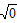 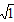 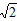 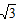 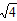 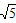 故本题选A。55.【答案】D【解析】原数列后项减前项得到：2、4、8、16、32、（64），是公比为2的等比数列。因此原数列 未知项为66+64=130。故本题选D。56.【答案】A【解析】	本题考查基础最值问题。第一步：审阅题干。本题可根据表述，建立等量关系，通过分情况讨论取值求解平方和的最小值。 第二步：根据题意可得：（甲+2×乙）-丙=6；（甲+2×丙）-乙=3。化简为：甲+丙=4。则可通过枚举分析，如下表格：则甲、乙、丙发到的读本数的平方和最小值为14。 故本题选A。57.【答案】C【解析】	本题考查基础概率问题。第一步：审阅题干。本题需要根据不等式，进行枚举分析。第二步：根据题意可知，a、b的取值范围均为1～6，两次取出小球的号码共有6×6=36种组合。a-2b+2＞0，即a＞2b-2。则有情况如下： 当b=1时，a＞0，即a有6种情况；当b=2时，a＞2，只能取3、4、5、6，共4种情况； 当b=3时，a＞4，只能取5、6，共2种情况；当b=4时，a＞6，不存在。综上，满足条件的情况共有6+4+2=12种，则题干所求概率为 = 。故本题选C。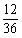 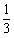 58.【答案】B【解析】	本题考查平面几何问题与行程问题的综合。第一步：审阅题干。本题出现“匀速航行、最短距离”，可知为基础行程问题；且有具体平面方位的表述，故其也为平面几何问题。第二步：根据题意可画如下坐标：其中O点为上午8时游轮位置，B点为上午10时30分游轮位置，C 点即为题干所求时刻游轮所在位置。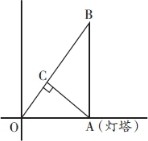 OA=30海里，AB=40海里，根据勾股定理可知OB= =50海里，则游轮的速度为50÷2.5=20海里/小时。在直角三角形OAB中，OA×AB=OB×AC，则AC=24海里，OC=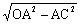 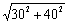 =18海里。因此游轮从O点航行至C点所需的时间为18÷20=0.9小时=54分钟，即游轮与灯塔距离最短的时刻是上午8时54分。故本题选B。59.【答案】C【解析】	本题考查基础经济问题与基础工程问题的综合。第一步：审阅题干。本题工程问题需通过赋值比例得出时间，进而解决经济问题的费用计算。第二步：设工作总量为600，则A的效率是2，B的效率是3；所以A工作了50天还剩下500。A、B 合作还需要 天。综上，A工作了150天，B工作了100天。因此，总费用为150×1.5+100×3=525元。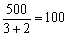 故本题选C。60.【答案】C【解析】本题考查部分打折问题。第一步：审阅题干。本题因条件较为简单，可通过方程解题。第二步：设这套茶具的原价为x元，根据题意可列式：x×（1+40%）×80%-x=24，解得x=200。故本题选C。61.【答案】B【解析】本题考查基础排列组合问题。第一步：审阅题干。由图可知，要以最短距离从A地到达B地，只能往东和往北走。第二步：从A地到中心点有3种不同走法，从中心点到B地有4种不同的走法，则从A地经过中心点到达B地 共有3×4=12种走法。不经过中心点的有3种走法（沿最外侧线有2种，还有一种是从A地往右走一个方格，然后往上走半个方 格，再向右走一个方格，最后向上走直到B地）。因此以最短距离从A地到达B地共有12+3=15种不同的走法可以选择。 故本题选B。62.【答案】B【解析】由题可得，6a×5=3（5a+10b）=4（3b+8c），即a=2b，3a=4c，代入计算30a-4（3a+6b）=6a=8c。8c÷2c=4。故本题选B。63.【答案】B【解析】设总工程量为60。根据题意，甲在最后5天完成了总工程的1- - × = ，则甲的效率 为60× ÷5=3；甲、乙合作3天完成总工程的 ，则乙的效率为60× ÷3-3=2。因此乙单独完成该工程，需要60÷2=30（天）。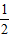 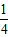 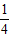 故本题选B。64.【答案】B【解析】设加入的水量为x，根据题意可知，加入相同水量后两瓶溶液的浓度相同，即 =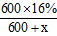 ，解得x=360克。故本题选B。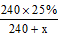 65.【答案】A【解析】根据3次义务劳动共计112人次参加，其中只参加1次、参加2次和3次全部参加的人数之比 为5:4:1。则3次义务劳动参加的人次之比为5:8:3，只参加1次、参加2次和3次全部参加的人次分别为35、56和21人次。因此只参加1次、参加2次和3次全部参加的人数分别为35人、28人和7人，总人数为35+28+7=70人。故本题选A。66.【答案】G【解析】根据题意作如下示意图：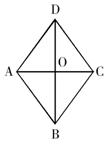 菱形的最小角为60度，即∠ADC=60°，在Rt△ADO中，∠ADO=30°， = ，DO= AO，即DB=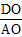 AC。菱形面积为 平方公里，即×AC×DB= ，解得AC= 公里，DB=   公里。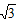 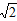 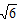 要使正方形土地边长最小，即正方形土地面积最小，则应使DB成为正方形的对角线（若以AC，则菱形 不包含在正方形内）。正方形的对角线为 公里，则其边长为 ÷ = 公里。故本题选G。67.【答案】D【解析】设小军购买了x本课外书，则小明购买了（x+6）本。小明和小军购买的课外书数量总和比 小强的2倍少2本，可知小强购买了（x+4）本。小明和小强购买的课外书数量总和比小军的3倍多4本，则有（x+6）+（x+4）=3x+4，解得x=6，因此小明购买了6+6=12本课外书。 故本题选D。68.【答案】C【解析】根据题意可知，只参观一个景点的人数与至少参观了两个景点的人数相同，均为48÷2=24 人，则参观了三个景点的人数为24÷4=6人，只参观了两个景点的人数为24-6=18人。因此需要购买的门 票数为24+18×2+6×3=78张。故本题选C。69.【答案】B【解析】根据容斥原理公式可知，该单位的职工人数有189+152+135-130-2×69+44=252人。 故本题选B。70.【答案】C【解析】设盒子里绿球有n个，根据题意可知，拿到黄球的可能性为 = = ，解得n=3，则拿到绿球的可能性为 = 。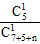 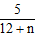 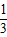 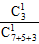 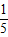 故本题选C。71.【答案】A【解析】设水流速度为x海里/小时，根据题意可知，（25+x）×8=（25-x）×8×1.5，解得x=5。 因此，甲、乙相距（25+5）×8=240海里。故本题选A。72.【答案】D【解析】根据题意，设原分数分子为x，则原分数为	，经过变化后，分数变成 。根据“新的分数约分后是 ”，可知 = ，解得x=39。故原分数为 。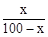 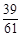 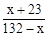 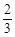 故本题选D。73.【答案】A【解析】设蒸发掉的水为x，根据题意可知，40×16%=（40-x）×20%，解得x=8千克。 故本题选A。74.【答案】B【解析】假设这项工程的工作总量为48，则甲、乙合作的工作效率为3，乙、丙合作的工作效率为 4，丙、丁合作的工作效率为3。因此甲、丁的工作效率为3+3-4=2，则两人合作完成这项工程所需时间为48÷2=24天。故本题选B。75.【答案】C【解析】考虑一分钟内的情况，在任意一秒抬头看信号灯共有60种情况，正好看到绿灯有25种情 况。因此当你抬头看信号灯时，是绿灯的概率为 = 。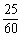 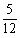 故本题选C。76.【答案】A【解析】B项，1点面和4点面为相对面，不可能相邻，排除；C项，假设顶面和右面正确，则正面应 为4点面，排除；D项，假设正面正确，则顶面的两个点应为竖向排列，右面三个点应按“右上—左下”排列，排除。故本题选A。77.【答案】B【解析】本题考查形状类规律。第一步：观察图形。题干图形具有相似的元素，可以考虑形状类规律。题干第一个图形与第二个图形直 接叠加得到第三个图形，第二个图形和第三图形直接叠加得到第四个图形，则问号处图形应由第三个图 形和第四个图形直接叠加得到。第二步：分析选项，确定答案。A项：左下方阴影三角形应位于下方，排除。 B项：符合题干规律，当选。C项：右上角阴影应位于上方，排除。D项：右下角阴影三角形应位于上方，排除。故本题选B。78.【答案】B【解析】本题考查形状类规律。第一步：观察图形。图形都为内外结构组成，且前后图形及整体相似而不相同，考虑形状类规律。题干 后一个图形的外框形状与前一个图形的内部小图形相同，内部小图形为黑色、白色、斜线依次循环，外 部大图形为白色、斜线依次循环，则问号处图形外框形状应为正方形，内外部的图形均为斜线。第二步：分析选项，确定答案。 A项：外框形状为圆形，排除。B项：外框形状为正方形，内外部的图形均为斜线，当选。 C项：外框形状为圆形，排除。D项：内外部的图形不是斜线，排除。故本题选B。79.【答案】D【解析】题中的图形都是轴对称图形，根据对称轴数量，可以将6个图形分为两组，①⑤⑥三个图 形均有两条对称轴，②③④三个图形均只有一条对称轴。故本题选D。80.【答案】C【解析】题干各图形拼合，形成的图形如下图所示。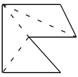 故本题选C。81.【答案】D【解析】题干各图形中带点的字母个数依次为0、1、2、3、（4），只有D项符合。 故本题选D。82.【答案】C【解析】题干各图形均由内外两个轴对称图形构成，外部图形的对称轴数量依次为4、2、2，内部 图形的对称轴数量依次为3、1、1，即外部图形的对称轴数量比内部图形多1。观察选项，只有C项符合，外部图形和内部图形的对称轴数量分别为3、2。故本题选C。83.【答案】B【解析】各图形中黑色方块的个数均为偶数，各选项黑色方块的个数依次为7、8、9、9，只有B项 符合。故本题选B。84.【答案】B【解析】各图形均包含3条直线，且内部图形与外部图形均有3个交点，只有B项符合。 故本题选B。85.【答案】A【解析】本题考查属性类规律。第一步：观察图形。图形无相似，考虑数量类与属性类规律，数量类无规律，考虑属性类。题干第一行 各图形均为中心对称图形，第二行各图形均为轴对称图形，第三行各图形均既是中心对称图形又是轴对称图形，则问号处图形应既是中心对称图形又是轴对称图形。 第二步：分析选项，确定答案。A项：既是中心对称图形又是轴对称图形，当选。 B项：不是中心对称图形，排除。C项：不是轴对称图形，排除。D项：不是中心对称图形，排除。故本题选A方法二：题干九宫格第一行图形均有0条对称轴，第一行图形均有1条对称轴，第三行图形均有2条对称轴。故本题选A。86.【答案】B【解析】本题考查组成关系。第一步：分析题干词语间的关系。肥肉是猪肉的组成部分，脂肪是肥肉的组成部分。 第二步：分析选项，确定答案。A项：遥控器和电视机配套使用，排除。B项：树叶是树木的组成部分，叶绿素是树叶的组成部分，当选。 C项：蜂蜜由蜜蜂制造，排除。D项：花蕊是花朵的组成部分，花朵具有花香，排除。 故本题选B。87.【答案】C【解析】有些专家是官员，有些官员是专家，为交叉关系；有些少年是歌手，有些歌手是少年，为 交叉关系。故本题选C。88.【答案】B【解析】题干前四个字符是数字，且第二和第三个数字相同，排除C项。最后四个字符为字母，且第一个字母和第二个字母为相同的小写字母，排除D项； 最后两个字符为大写的不相同字母，排除A项。故本题选B。89.【答案】C【解析】本题考查反义关系。第一步：分析题干词语间的关系。高大和矮小为反义关系，且均为形容词。 第二步：分析选项，确定答案。A项：黑色和白色为反对关系，排除。 B项：男人和女人为矛盾关系，排除。C项：明亮和昏暗为反义关系，且均为形容词，当选。D项：失去和得到为反义关系，但二者不是形容词，排除。 故本题选C。90.【答案】B【解析】本题考查组成关系。第一步：分析题干词语间的关系。森林由树组成，为组成关系。 第二步：分析选项，确定答案。A项：鸟和鹰为属种关系，排除。B项：山脉由山组成。为组成关系，与题干逻辑关系一致，当选。 C项：大学和北京大学为属种关系，排除。D项：明显与题干不符，排除。故本题选B。91.【答案】B【解析】题干的字母和数字呈对称排列，观察选项，只有B项符合。 故本题选B。92.【答案】B【解析】“白驹过隙”形容时间过得快，“度日如年”形容时间过得慢，二者是反义关系。B项“浮光掠影”比喻观察不细致，学习不深入，印象不深刻，“鞭辟入里”形容分析透彻，切中要害， 二者是反义关系。A项“潜移默化”指人的思想或性格不知不觉受到感染、影响而发生了变化，“耳提面命”形容长辈教 导热心恳切，二者无明显联系，排除。C项“阳春白雪”泛指高深的、不通俗的文学艺术，“曲高和寡”比喻言论或作品不通俗，能了解的人 很少，二者为近义关系，排除。D项“字斟句酌”指写文章或说话时慎重细致，一字一句地推敲琢磨，“咬文嚼字”多指死抠字眼而不 注意精神实质，二者为近义关系。故本题选B。93.【答案】A【解析】“春夏”和“秋冬”四个字之间存在并列关系，A项“生老”和“病死”四个字之间存在 并列关系。故本题选A。94.【答案】C【解析】题干第一个字符与第五个字符相同，第二个字符与第六个字符相同，第三个字符与第七个 字符相同，第四个字符和第八个字符相衔接。观察选项，只有C项符合。故本题选C。95.【答案】A【解析】题干第一个字符与第六个字符相同，排除C项；第二个字符与最后一个字符不相同，排除 B、D项。故本题选A。96.【答案】D【解析】本题考查结论类。第一步：阅读题干，判断材料类型。本题为结论类题目，仔细阅读材料信息。 第二步：分析选项，确定答案。A项：“中等身材”不等于“肥胖”，排除。B项：“贪食与肥胖虽然有着密不可分的关联，却不是必然的因果关系”不能推出肥胖的人一般都贪 食，排除。C项：“懂吃又善吃的瘦子比比皆是”，不能推出“有的瘦子既不懂吃又不善吃”，排除。 D项：“懂吃又善吃的瘦子比比皆是”，说明有的瘦子既懂吃又善吃，可以推出，当选。故本题选D。97.【答案】A【解析】本题考查真假推理。第一步：翻译题干信息。①有些是；②有些非；③小刘非。第二步：根据题干信息解题。①和②为下反对关系，不能同时为假，即必有一真。根据这三个判断中只 有一句为真，可以推出③一定为假，所以新来的小刘会熟练地说英语。代入①②验证，可以推出①真② 假。有些非为假，可以推出所有是为真，即可以推出15名服务员都会熟练地说英语。故本题选A。98.【答案】D【解析】本题考查加强类。第一步：分析题干论点论据。论点：开采天然气不会污染水源。论据：根据近50年的相关统计，从未有过因开采天然气而污染水源的报道。 第二步：分析选项，确定答案。A项：“从未因此造成水源污染”不代表今后不会造成污染，不能加强论证，排除。 B项：是否有能力治理污染与是否会造成水源污染无明显联系，属于无关项，排除。 C项：对比不同湿地，未排除他因，加强力度较小，排除。D项：对比同一湿地开采天然气前后的情况，指出“没有实质性的不同”，说明开采天然气对湿地几乎 没有影响，最能加强论证，当选。故本题选D。99.【答案】C【解析】题干未对比新手司机和三到五年驾龄的司机的驾驶技术，A项不能推出。根据题干仅可知三到五年驾龄的司机经常出于对驾驶技术的自信而忽略对路况的仔细观察，对驾驶技术 没有自信的司机是否会仔细观察路况未知，B项不能推出。根据题干可知，三到五年驾龄的司机出车祸概率较高的原因是忽略对路况的仔细观察，C项可以推出。 驾驶技术的高低与出车祸概率的关系题干未提及，D项无法推出。故本题选C。100.【答案】B【解析】题干信息可翻译为：假日→市区主干道A堵车∧主干道B堵车。Ⅰ肯定后件，不能推出肯定 前件，排除。Ⅱ“主干道B没有堵车”否定后件的一个联言肢，则否定后件，可推出否定前件，正确。Ⅲ否定前件，不能推出必然性结论，排除。故本题选B。101.【答案】C【解析】本题考查评价类。第一步：分析题干论证方式。甲、乙在丙的质疑后分别举例论证自己观点，在论证自己观点时，例子只 是带有“马”字，但不具有“马”的含义，说明甲、乙两人偷换概念。第二步：分析选项，确定答案。A项：甲、乙均未运用权威的个案，排除。 B项：题干未说明哪种概率大，排除。C项：河马和海马均不属于马，甲、乙偷换概念，试图跳出“马”的领域来证明自己观点的正确性，可 以评价甲、乙的回答，当选。D项：甲、乙均未引申出自相矛盾的结论，排除。故本题选C。102.【答案】D【解析】本题考查加强类。第一步：分析题干论点论据。论点：医药费用是群众生活中一项沉重的负担。论据：一次住院费接近城镇居民年人均收入的三分之一，几乎相当于农民一年的人均纯收入。 第二步：分析选项，确定答案。A项：医药费成为群众生活的负担是医患关系紧张的根源，与题干论证无关，属于无关项，排除。 B项：指出一些医生滥用药物，必要时应用行政手段干预，与题干论证无关，属于无关项，排除。 C项：医药费增长过快，是对题干论据的具体说明，可以加强题干论证，保留。D项：得不到保险支持，医药费用重，群众收入低，而又得不到保险支持，是导致医药费用成为负担的 必要条件，可以加强题干论点。对比C、D两项，C项为补充论据，而D项为必要条件，D项加强力度更强，当选。 故本题选D。103.【答案】A【解析】由（1）“甲既不与乙在同一个小组，也不与戊在同一个小组”，可知甲在某一小组， 乙、戊必然在另一小组，即在同一组。又由（2）“丙和丁不在同一个小组”，可知丙和丁要各自分到甲所在小组和乙、戊所在小组，则乙、 戊所在小组目前有3人，不满足“己与另外两人组成第二小组”，因此己和甲以及丙、丁中的一人组成 第二小组，由此可知乙、戊、庚在第一小组。故本题选A。104.【答案】B【解析】本题考查削弱类。第一步：分析题干论点论据。论点：盲蝽蟓泛滥成灾并非是转基因Bt棉花导致的，而是由于当地气候比较适宜其生长。论据：某地广泛种植转基因Bt棉花，有效控制了棉铃虫的危害，但与此同时，盲蝽蟓却泛滥成灾。 第二步：分析选项，确定答案。A项：讲盲蝽蟓迁入棉田的时间和棉铃虫的防治期吻合，属于无关项，排除。B项：指出转基因Bt棉花使农药使用量的减少，从而导致盲蝽蟓获得生存空间，最能削弱研究人员的观 点，当选。C项：讲盲蝽蟓威胁到其他作物，属于无关项，排除。D项：讲当地气候条件适宜其他害虫生长，属于无关项，排除。 故本题选B。105.【答案】B【解析】“所有无法量化及不设定时限的目标都没有实际操作的方法”也可转化为“无法量化及不 设定时限的目标→﹁有实际操作的方法”，等价于“有实际操作的方法→﹁无法量化及不设定时限的目 标”，要推出“详细的职业规划→﹁无法量化及不设定时限的目标”，需要补充的前提是“详细的职业规划→有实际操作的方法”。故本题选B。106.【答案】A【解析】本题考查管理类定义判断。第一步：分析定义要点。“行动公众”的定义要点：①意识到组织行为引起的共同问题的存在；②准备 或已经采取某种措施解决问题的行动的公众。第二步：分析选项，确定答案。A项：小李和居民意识到污染严重这一共同问题的存在，并采取了“抗议”这一解决问题的行动，符合 定义要点，当选。B项：未体现共同问题的存在，不符合①，排除。 C项：未体现共同问题的存在，不符合①，排除。 D项：未体现共同问题的存在，不符合①，排除。故本题选A。107.【答案】A【解析】本题考查社会类定义。第一步：分析定义要点。“合成谬误”的定义要点是“认为对局部来说成立的东西，对总体也必然成立”。“分解谬误”的定义要点是“如果整体或集合具有某种性质，则它的每一部分或元素也必然具有 此种性质”。第二步：分析选项，确定答案。A项：由宇宙已存在一百亿年推出宇宙中的每个分子都存在一百亿年，是由整体推出部分，属于分解谬 误，当选。B项：由某一农场主丰收推出所有农场主丰收，是由局部推出总体，符合“合成谬误”的定义要点，排 除。C项：由某行业一家公司做广告盈利推出该行业所有公司做广告都能盈利，是由局部推出总体，符 合“合成谬误”的定义要点，排除。D项：由一个人踮脚尖引发其他人都踮起脚尖，是由局部推出总体，符合“合成谬误”的定义要点，排 除。故本题选A。108.【答案】D【解析】本题考查心理类定义判断。第一步：分析定义要点。“德商”的定义要点是“人格和道德品质”。 第二步：分析选项，确定答案。A项：“胆略和魄力”不属于“人格和道德品质”，不符合定义要点，排除。B项：“探索欲望”不属于“人格和道德品质”，不符合定义要点，排除。C项：“适应能力很强”不属于“人格和道德品质”，不符合定义要点，排除。D项：小吴理解别人、关心别人，即体贴、尊重他人，属于道德品质，符合定义要点，当选。 故本题选D。109.【答案】D【解析】本题考查法律类定义判断。第一步：分析定义要点。“占有改定”的定义要点是“双方又约定由出让人继续占有该动产”。 第二步：分析选项，确定答案。A项：出让人甲把家具的返还请求权让与乙，不是继续占有，不符合定义要点，排除。 B项：未体现摄像机由出让人继续占有，不符合定义要点，排除。C项：甲没有和乙约定，不符合定义要点，排除。D项：出让人甲和乙达成协议借阅该套书，符合定义要点，当选。 故本题选D。110.【答案】A【解析】“服务性公关”的定义要点是“实惠服务”，对象是“消费者”，隐含的主体应是“企业 等组织”。A项冰箱生产企业向客户发送信息，符合定义要点，当选。B项“公布产品研发情况”不属于实惠信息，不符合定义要点，排除。 C项对象是“灾区群众”，不属于消费者，不符合定义要点，排除。D项主体是“消费者”，不符合定义要点，排除。故本题选A。111.【答案】D【解析】本题考查科学类定义判断。第一步：分析定义要点。“病毒式网络营销”的定义要点：①通过用户的口碑宣传网络；②信息像病毒 一样传播和扩散。第二步：分析选项，确定答案。A项：某网站通过让上网者转发迅速传播网站信息，符合①②，符合定义，排除。 B项：某通讯工具让使用者发红包达到宣传效果，符合①②，符合定义，排除。C项：某体育品牌请体育明星拍摄视频宣传产品，并通过承诺提高转发量，符合①②，符合定义，排 除。D项：某在线购物网站主动向注册会员推送促销信息，未体现“通过用户的口碑宣传网络”，不符合①，当选。故本题选D。112.【答案】D【解析】本题考查社会类定义判断。第一步：分析定义要点。“知觉的整体性”的定义要点：①直接作用于感觉器官的外界刺激不完备；② 根据自己的经验，对刺激进行加工处理，使知觉保持完备。第二步：分析选项，确定答案。A项：人们看不清前方的物体但通过对轮廓的观察判断其是自行车，符合①②，符合定义，排除。B项：人们看到有缺口的圆环会在心里将缺少的部分补足使其形成完整的圆环形象，符合①②，符合定 义，排除。C项：小王听到了切瓜果的声音并闻到了香瓜的香味，由此判断隔壁的同事正在切香瓜，符合①②，符 合定义，排除。D项：人们观察到的是一张完整的纸，未体现“外界刺激不完备”，不符合①，当选。 故本题选D。113.【答案】D【解析】“延伸产品”的定义要点是“顾客购买产品时附带获得的各种利益”。 A、B项均是产品本身的优惠，不是购买产品附带获得的利益，不符合要点，均排除。 C项推出了升级版产品，并不是原游戏附带的利益，不符合要点，排除。D项“三年质保”是顾客购买汽车时附带获得的利益，符合定义。 故本题选D。114.【答案】C【解析】“再社会化”的定义要点：①有意放弃原已习得的价值观和行为规范；②重新确立和接受 新的价值观和行为规范。A、B、D项均体现了改变已习得的价值观和行为规范，并重新确立和接受新的价值观和行为规范，符合①②，均排除。C项并未体现新生代农民工“放弃原已习得的价值观和行为规范”，不符合①，不符合定义。 故本题选C。115.【答案】A【解析】本题考查经济类定义判断。第一步：分析定义要点。“棘轮效应”的定义要点是“人的消费习惯易于向上调整，而难于向下调 整”。第二步：分析选项，确定答案。A项：赵老板生活水平下降后还是难以改变出行坐高档汽车的习惯，体现了“难于向下调整”，符合定 义要点，当选。B项：未体现消费习惯是否可逆，不符合定义要点，排除。C项：老朱安之若素地重新回归没有钱的生活属于“易于向下调整”，不符合定义要点，排除。 D项：王老汉不舍得用空调属于“难于向上调整”，不符合定义要点，排除。故本题选A。116.【答案】A【解析】本题考查简单计算。题干命题点的对应材料在第一段，即2015年我国GDP占世界的比重为15.5%，比2012年高4个百分 点。因此2012年我国国内生产总值占世界的比重为15.5%-4%=11.5%。故本题选A。117.【答案】C【解析】本题考查增长量计算。题干命题点的对应材料在第二段，即2015年我国服务业增加值为34.16万亿元。若按8.1%的增长率计算，则2015年同比增长量为	×8.1%≈ ×	=	≈2.6万亿元。故本题选C。118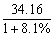 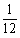 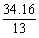 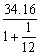 .【答案】B【解析】本题考查基础增长率。题干命题点的对应材料在第二段，即2012～2015年我国服务业投资额年均增长15.9%。根据公式， 可知，2015年相对于2012年的增速为（1+15.9%	3	3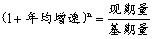 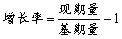 1≈1.56-1=0.56=56%。故本题选B。119.【答案】D【解析】本题考查现期比重。题干命题点的对应材料在最后一段，即2014年，新增小微企业贷款2.1万亿元，占企业新增贷款41.9%。因此2014年企业新增贷款额为 ≈ =5万亿元。故本题选D。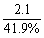 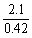 120.【答案】C【解析】本题考查综合分析。A项正确：根据材料第一、二段可知，2012～2015年我国GDP年均增长7.3%，服务业投资额年均增 长15.9%，排除。B项正确：根据材料倒数第二段可知，2014年电子商务交易额达16.4万亿元，其中自营电商交易额为8.7万亿元，后者占前者的比重为 ，说明自营电子商务交易在电子商务交易中是主体，排除。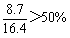 C项错误：根据材料第四段可知，2013～2015年，规模以上服务企业中“互联网和相关服务业”营业收入增速远高于同期规模以上服务业营业收入的增速（9.5%），因此未来服务业的发展主要是依靠互联网和相关服务业，当选。D项正确：根据材料第三段可知，2014年、2015年全年网上零售额分别为2.79万亿元、3.88万亿元，增长49.7%和39.1%，则2013年零售额为 万亿元，因此2015年比2013年增长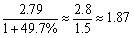 3.88-1.87=2.01万亿元，排除。 故本题选C。121.【答案】C【解析】本题考查基期计算。第一步：查找相关材料。题干命题点的对应材料在文字材料第一段和折线图，即2015年1～6月民间固定资产投资154438亿元，占全国固定资产投资的比重为65.1%；2015年1～6月全国固定资产投资同 比增速为11.4%。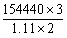 第二步：根据已知条件解题。2014年1～6月全国固定资产投资为 ÷（1+11.4%）≈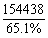 ≈209000万元≈21万亿元。故本题选C。122.【答案】D【解析】本题考查简单计算。第一步：查找相关材料。题干命题点的对应材料在折线图，即2015年1～6月民间固定资产投资同比增速 为11.4%，2014年1～6月为20.1%。第二步：根据已知条件解题。2015年1～6月民间固定资产投资增速较上年同期上升11.4%-20.1%=- 8.7%，即回落8.7个百分点。故本题选D。123.【答案】A【解析】本题考查比重比较。第一步：查找相关材料。题干命题点的对应材料在文字材料第二段和折线图，即分产业看，2015年1～6 月第一产业民间固定资产投资同比增长31.4%；第二产业增长10.8%；第三产业增长10.9%。2015年1～6 月全国固定资产投资总额同比增速为11.4%。第二步：根据已知条件解题。根据部分增速大于整体增速，部分占整体的比重同比上升可知，占全国固 定资产投资总额比重高于上年同期水平的只有第一产业（31.4%＞11.4%）。故本题选A。124.【答案】D【解析】本题考查间隔增长率。第一步：查找相关材料。题干命题点的对应材料在折线图，即2015年上半年全国固定资产投资同比增长率为11.4%，2014年上半年为17.3%。第二步：根据已知条件解题。根据隔期增速公式r=a%+b%+a%×b%可知，2015年上半年全国固定资产投资与2013年上半年相比上升了11.4%+17.3%+11.4%×17.3%≈30.7%。 故本题选D。125.【答案】B【解析】本题考查综合分析。A项错误：根据折线图可知，2015年1～4月全国固定资产累计投资额同比增长率为12.0%，1～5月为11.4%，根据混合增长率可知，5月全国固定资产累计投资额同比增长率小于11.4%，同理可知6月的 同比增长率等于11.4%，因此同比增长率并非逐月递减的，排除。B项正确：根据文字材料第一段可知，2015年1～6月民间固定资产投资154438亿元，占全国固定资 产投资的比重为65.1%，比1～5月下降0.3个百分点，则2015年1～5月民间固定资产投资占全国固定 资产投资的比重为65.1%+0.3%=65.4%，根据混合增长率的性质可知，2015年6月民间固定资产投资占全国固定资产投资的比重小于65.1%，当选。C项错误：根据折线图可知，2015年1～4月民间固定资产投资同比增速为12.7%，1～3月为13.6%，前者比后者低13.6%-12.7%=0.9%，即回落0.9个百分点，排除。D项错误：根据文字材料第三段可知，2015年1～5月采矿业民间固定资产投资同比增速为-7.9%+（- 2.1%）=-10%，制造业为10.7%+0.6%=11.3%，前者比后者低11.3%-（-10%）=21.3%，即低21.3个百分点，排除。故本题选B。126.【答案】B【解析】本题考查现期平均量。第一步：查找相关材料。题干命题点的对应材料在文字材料第一段，即2014年1～5月，我国软件和信息技术服务业实现软件业务收入13254亿元，5月份完成收入2968亿元。第二步：根据已知条件解题。2014年1～4月，我国软件和信息技术服务业月均实现软件业务收入为≈ =2500亿元，B项与之最接近。故本题选B。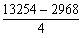 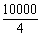 127.【答案】B【解析】本题考查间隔增长率。第一步：查找相关材料。题干命题点的对应材料在文字材料第一段，即2014年1～5月，软件业实现出口182亿美元，同比增长14.8%，增速比去年同期高4.7个百分点，则2013年1～5月同比增长14.8%-4.7%=10.1%。第二步：根据已知条件解题。根据隔期增速公式r=a%+b%+a%×b%可知，2014年1～5月，软件业 出口额比两年前增长的比例为14.8%+10.1%+14.8%×10.1%≈26%，介于20%～30%之间。故本题选B。128.【答案】A【解析】本题考查比重作差。第一步：查找相关材料。题干命题点的对应材料在文字材料，即2014年1～5月全国完成软件业务收入13254亿元，同比增长20.9%；中部地区完成收入491亿元，同比增长28.8%。第二步：根据已知条件解题。根据公式两期比重差值公式可知，2014年1～5月中部地区完成软件业务收入占全国的比重与2013年同期相比上升了 × ＜0.05×8%=0.4%，即上升了不到0.4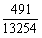 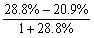 个百分点，只有A项符合。故本题选A。129.【答案】C【解析】本题考查查找数据。题干命题点的对应材料在折线图，即2014年1～5月完成收入同比增速低于上年同期水平的行业有信息技术咨询服务、软件产品、信息系统集成服务和嵌入式系统软件，共4个。故本题选C。130.【答案】D【解析】本题考查综合分析。A项错误：根据文字材料第一段可知，2014年5月份完成收入2968亿元，同比增长20.6%，则2013年5月软件业务收入为 ＜ =2500亿元，排除。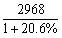 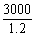 B项错误：根据文字材料第一段可知，2014年1～5月，我国软件和信息技术服务业实现软件业务收入同比增长20.9%，东北地区同比增长22.6%，根据部分增速高于整体增速，则部分占整体的比重上 升可知，2014年1～5月东北地区软件业务收入占比较上年同期上升，排除。C项错误：根据柱形图可知，2014年1～5月集成电路设计业实现软件业务收入405亿元，而2014年1～5月共有31+28+31+30+31=151天，因此日均收入为 ＜3亿元，排除。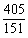 D项正确：根据折线图可知，2014年1～5月完成收入同比增速最快的行业为数据处理和存储服务，其在2013年1～5月完成收入的同比增速排名第四（前三依次为软件产品、信息系统集成服务和信息技术咨询服务），当选。故本题选D。甲乙丙平方和143262321732114